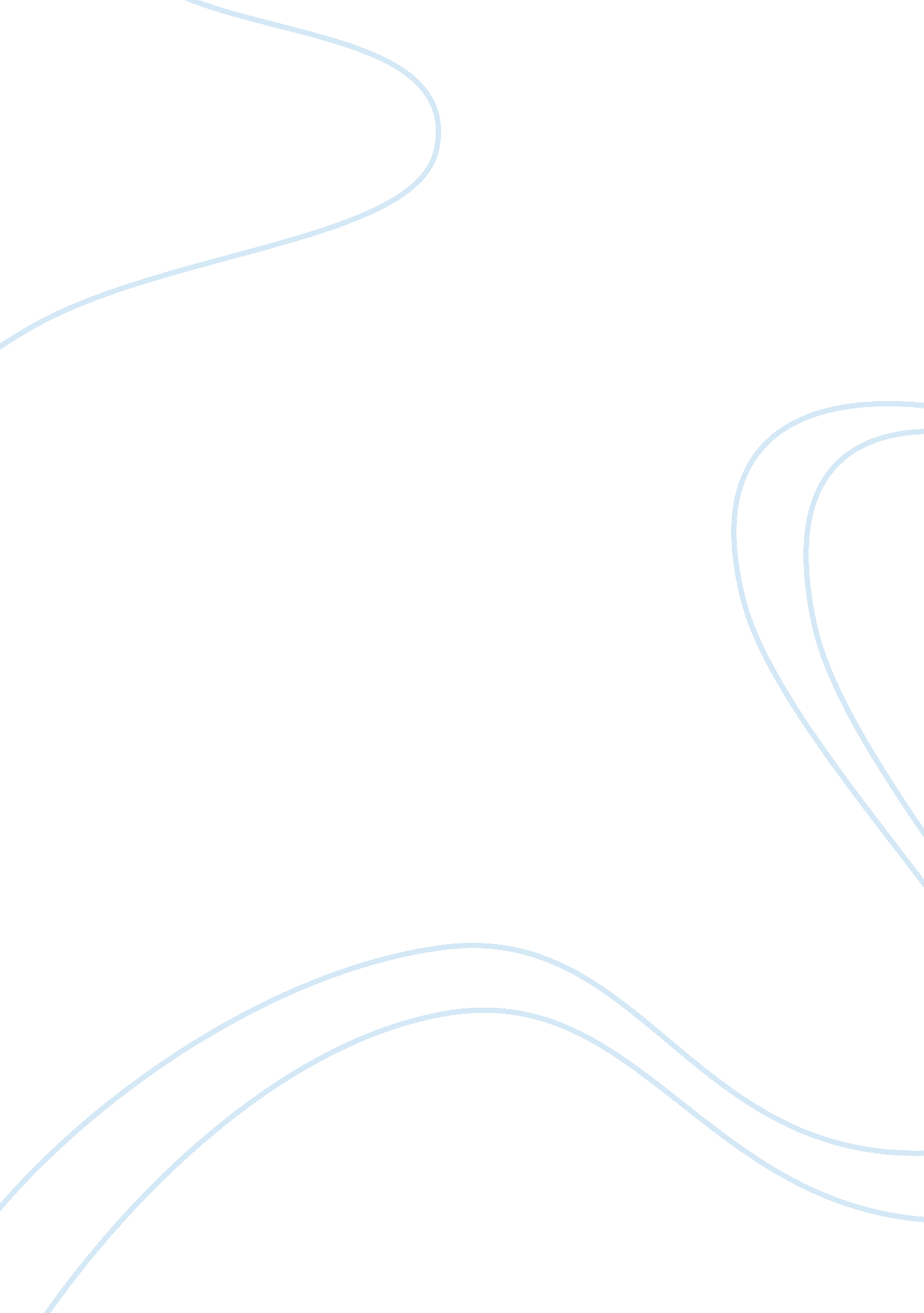 Masters of business administrationBusiness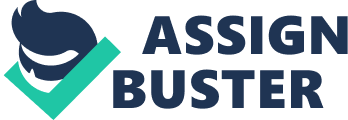 Full Masters of Business Administration Business knowledge these days may now be considered the most valuable in our world today as all countries would want to strive to be competitive in such area. It is then important to learn more about the practice and one of the steps to achieving good business skills is to learn from experts in the school of Masters in Business Administration. As we aim to become globally competitive, it then should not just be enough that an individual has the inclinations to business and having the skills but it is also vital for one to work on such inclinations and sharpen his business administrative skills. Studying at a MBA informs an individual of the basic things one should learn on business administration and all the other aspects related to it and also extends its affects to the improvements or updated knowledge of the course. The basic concepts of business will thus be as valuable as any other information in this endeavor as much as the strategies are. What would be most challenging and interesting in this study probably might be the opportunity for students to work in the field and experience the reality and not just learn the theories. Personally, this is one of the best means for me to learn the loops and turns of the business because we come to encounter and get in contact not only with clients and business people but also learn what they have learned in their work. I understand that studying in the MBA is greatly demanding because of the requirements to the completion of the course but I believe all the efforts, time and sacrifices spent in this path will all pay well in the end. Programs in the Masters degree sharpen a person’s leadership skills which is most essential for the individual to succeed in his chosen career. As one complies with the requirements of the course and deal with other students who come from different places and probably even from different cultures, will enhance one’s leadership skills in taking charge of a group with such variation of backgrounds. This then will not just help the student complete the course but will also help him to deal with the daily activities of human life, though the course may have been intended exclusively to learning about business matters. In conclusion, the course does not just help an individual in the attainment of a course but more especially the accumulation of knowledge, sharpening of skills and involvement with other business minded people. 